DAFTAR PUSTAKA. S., & Surya, R. M. A. (2022). Analisis Organizational Citizenship Behavior (OCB) Pada Karyawan PT. Sicepat Ekspres Cabang Cianjur Selatan. Prosiding FRIMA (Festival Riset Ilmiah Manajemen Dan Akuntansi), 6681(4), 360–368. https://doi.org/10.55916/frima.v0i4.391Adawiyah, S. El. (2020). Human Relations. Jakarta Timur : Edu Pustaka.Arikunto, S. (2010). Prosedur Penelitian Suatu Pendekatan Praktik. Jakarta : PT. Rineka Cipta.Bangun, W. (2012). Manajemen Sumber Daya Manusia. Bandung : Erlangga.Dewi, N. P. S., Widyani, A. A. D., & Utam, N. M. S. (2021). Pengaruh Disiplin Kerja Komitmen Organisasi Terhadap Kinerja Karyawan Pada PT.Bayus Bali Cargo Cabang Kerobokan. Jurnal Emas, 2(3), 202–208.Effendy, O. U. (2020). Human Relations & Publik Relations. Bandung : CV. Mandar Maju.Ekonomi, J. P., Vol, B., & E-issn, J. (2016). No Title. 4(1), 79–86.Fadli, N. (2017). Pengaruh Human Relation Dan Reward Terhadap Kinerja Karyawan Pada Pt. Jalur Nugraha Ekakurir Pekanbaru. JOM Fekon, 4(2006), 1–13.Ghozali, H. I. (2018). Aplikasi Analisis Multivariate Dengan Program IBM SPSS 25 Edisi 9. Semarang : Badan Peneliti Universitas Diponegoro.Gibson. (2013). Manajemen Sumber Daya Manusia, Edisi 4. Jakarta : Erlangga.Ibnu, U., Uis, S., Umar, J. T., Baja, L., Telp, K. B., & Tahun, B. E. I. (2019). Universitas ibnu sina (uis). 20–35.Lambidju, G. A., Areros, W. A., & Rumawas, W. (2022). Penempatan Kerja dan Organizational Citizenship Behavior terhadap Kinerja Karyawan Kantor Pos Cabang Utama Manado. Productivity, 3(4), 402–407.Lubis, H. M. joharis, & jaya indra. (2019). Membangun Pendidikan. In Medan : CV. Rasi Terbit. https://books.google.co.id/books?id=c630DwAAQBAJMangkunegara, A. P. (2016). Manajemen Sumber Daya Manusia Perusahaan. Bandung : PT. Remaja Rosdakarya.Naway, F. A. (n.d.). Citizenship. Jakarta : Ideas Publising.Ocb, B., & Kinerja, T. (2020). Pengaruh Knowledge Sharing Dan  Organizational  Citizenship Behavior (OCB) Terhadap Kinerja Karyawan (Suatu Studi pada PT. POS Indonesia [PERSERO] Cabang Banjar). 2, 105–118.Odiome, G. S. (1987). The Human Side Of Management : Management by Integration and Self Control. Totonto : Health and Company.Organ, D. W. (1988). Organizational Citizenship Behavior : The Good Soldier Synrome. Lexington MA : Lexington Books.Organ, D. W. (2006). Organizational Citizenship Behavior : Its Nature, Antecendent, and Consequencess. California : Sage Publications.Pt, P., Nugraha, J., & Pekanbaru, E. (2017). No Title. 1–15.Purba, L. F., Ginting, S. B., Siregar, K. D., & Ignatius, P. (2022). Towards Employee Kerja Sama Tim , Komitmen Organisasi Dan Motivasi Terhadap Kinerja Karyawan PT . Jetindo Nagasakti Express Cabang Deli Tua. 3(June), 1330–1343.Rachmawati, E. M. (n.d.). Pengaruh Kepuasan Kerja , Achievement Motivation Dan Komitmen Organisasi Terhadap Kinerja Karyawan Kantor POS Surabaya 60000 Marsudi Lestariningsih Sekolah Tinggi Ilmu Ekonomi Indonesia ( STIESIA ) Surabaya.Rini, E. Y. (2022). Pengaruh Human Relations Dan Budaya Kerja Organisasi Terhadap Kinerja Pegawai Di Kecamatan KepanjenKidul Kota Blitar. Jurnal Ilmu Manajemen, 11, 265–277.Selatan, T. (n.d.). Studi Organizational Citizenship Behavior Instansi Pemerintah. Tanggerang Selatan : Politeknik Keuangan Negara STAN.Sinambela, L. P. (2016). Manajemen Sumber Daya Manusia. Jakarta : PT. Bumi Aksara.Streers, R. M. (1985). Efektifitas Organisasi(2 ed). (M. Jamis, Trans). Jakarta : Erlangga.Sugiyono. (2013). Metode Penelitian Kualitatif dan R and D. In Bandung: Alfabeta (Vol. 3, Issue April).Suliyanto. (2018). Metode Penelitian Bisnis. Yogyakarta : CV. Andi Offset.Zurnali, C. (2010). Learning Organization, Competency, Organizational Commitment, dan Customer Orientation : Knowledge Worker - Kerangka Riset Manajemen Sumberdaya Manusia di Masa Depan. Bandung : Unpad Press (ed.).Lampiran 3 Tabulasi Dari Hasil Penelitian organizational citizenshsip behavior (OCB) X1Lampiran 4 Tabulasi Dari Hasil Penelitian human relations X2Lampiran 5 Tabulasi Dari Hasil Penelitian Komitmen Organisasi X3Lampiran 6 Tabulasi Dari Hasil Penelitian Kinerja YLampiran 7 Data Hasil MSI Variabel organizational citizenship behavior (OCB)Succesive IntervalLampiran 8 Data Hasil MSI Variabel Human Relations Succesive InternalLampiran 9 Data Hasil MSI Variabel Komitmen OrganisasiSuccesive IntervalLampiran 10 Data Hasil MSI Variabel KinerjaSuccesive IntervalLampiran 11 Hasil Pengujian Validitas Organizational citizenship behavior X1**. Correlation is significant at the 0.01 level (2-tailed).*. Correlation is significant at the 0.05 level (2-tailed).Lampiran 12 Hasil Pengujian Validitas human relations  X2**. Correlation is significant at the 0.01 level (2-tailed).*. Correlation is significant at the 0.05 level (2-tailed).Lampiran 13 Hasil Pengujian Validitas komitmen organisasi x3**. Correlation is significant at the 0.01 level (2-tailed).*. Correlation is significant at the 0.05 level (2-tailed).Lampiran 14 Hasil Pengujian Validitas KinerjaLampiran 15 Hasil Uji Reabilitas Variabel Organizational Citizenship Behavior (OCB) X1Lampiran 16 Hasil Uji Reabilitas Variabel Human Relations X2Lampiran 17 Hasil Uji Reabilitas Variabel Komitmen Organisasi X3Lampiran 18 Hasil Uji Reabilitas Variabel Kinerja YLampiran 19 Uji NormalitasLampiran 20 Uji MultikolonieritasLampiran 21Uji Heteroskedastilitas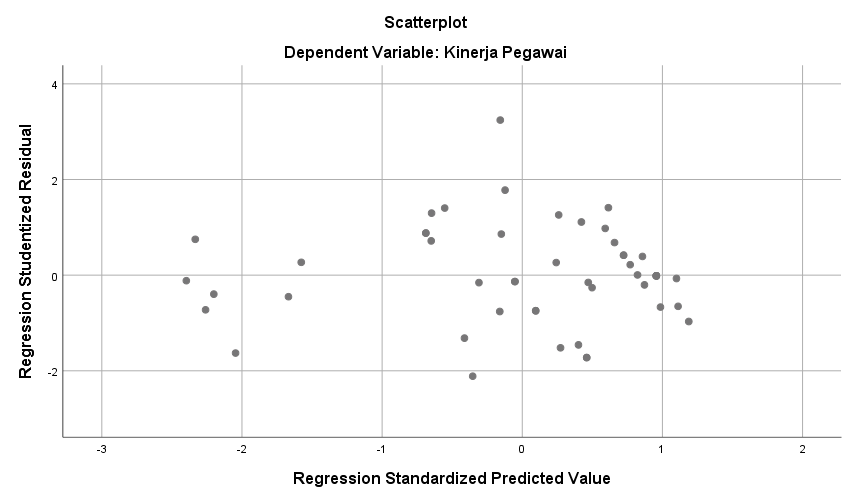 Lampiran 22 Hasil Uji Analisis Regresi Linier BergandaLampiran 23 Hasil Uji Parsial tLampiran 24 Hasil Koefisien Determinasi Lampiran 25 Hasil Uji Simultan FLampiran 26 Surat Penelitian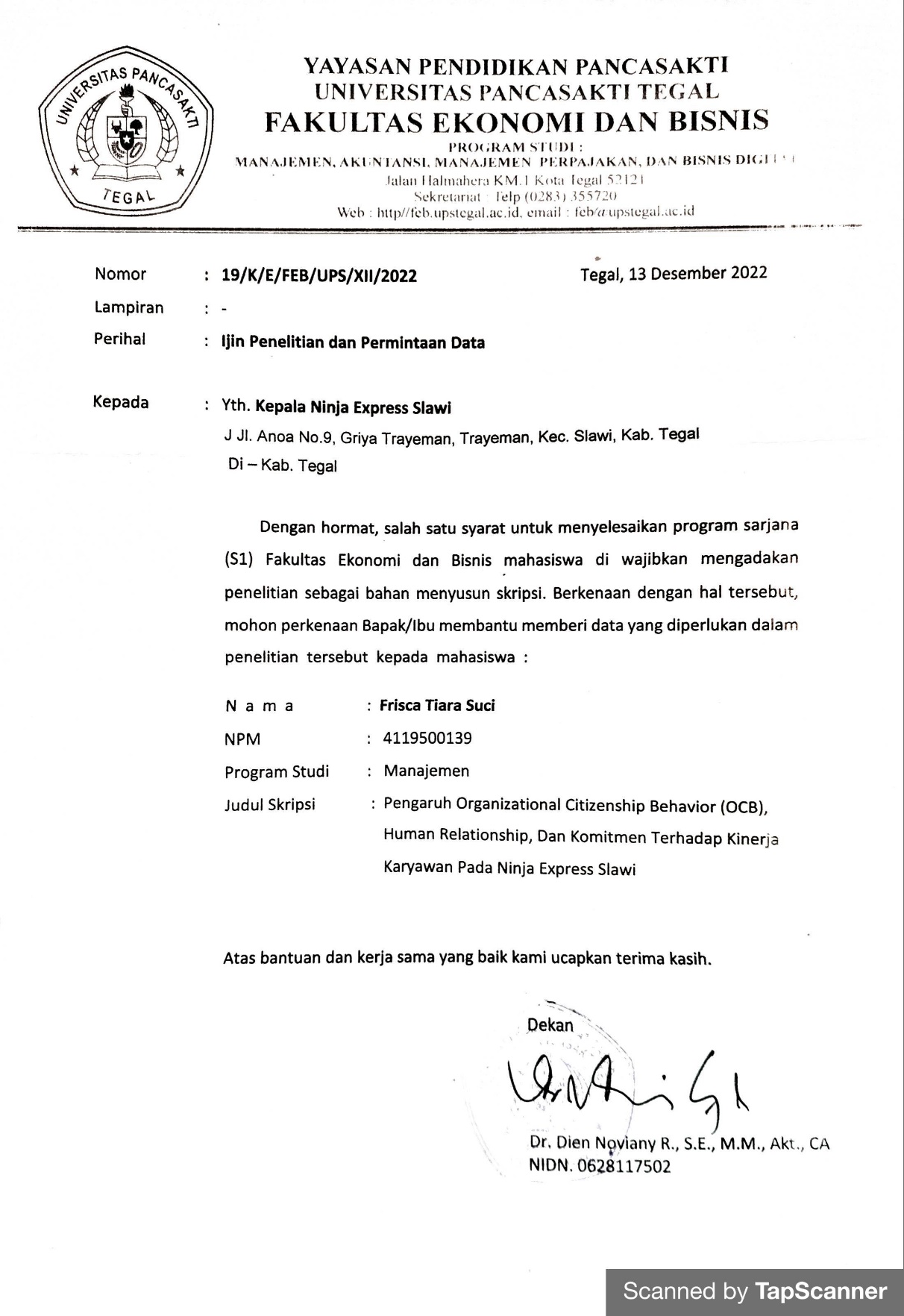 Lampiran 27 Surat Balasan penelitian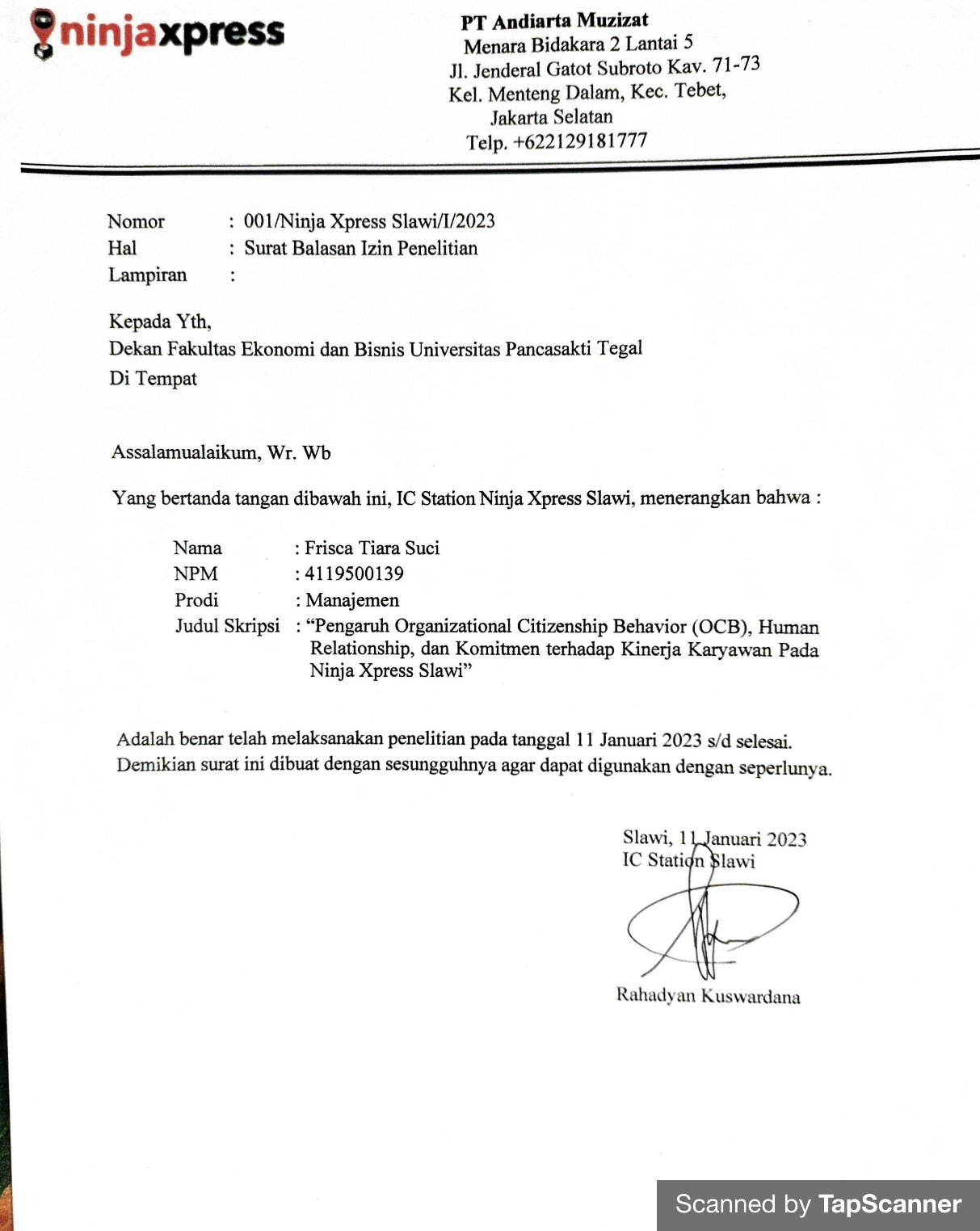 NoPertanyaanTanggapanTanggapanTanggapanTanggapanTanggapanNoPertanyaanSTSNTSSTS1Saya merasa ikut memiliki organisasi2Saya merasa terikat secara emosional dengan organisasi bekerja3Saya merasa menjadi bagian organisasi tempat saya bekerja4Saya merasa masalah organisasi juga seperti masalah saya5Saya mudah menjadi terikat dengan orang lain seperti orang-orang ditempat saya bekerja6Saya mau berusaha diatas batas normal untuk kesuksesan organisasinya7Saya tetap tinggal diorganisasi ini adalah kebutuhan dalam kehidupan saya8Alasan utama saya tetap bekerja di organisasi ini adalah apabila keluar akan memerlukan pengorbanan diri sendiri yang harus saya pertimbangkan9Saya merasa terlalu riskan untuk memutuskan meninggalkan organisasi10Ada konsekuensi negatif bila saya meninggalkan organisasiOrganizational Citizenhsip Behavior (OCB) X1Organizational Citizenhsip Behavior (OCB) X1Organizational Citizenhsip Behavior (OCB) X1Organizational Citizenhsip Behavior (OCB) X1Organizational Citizenhsip Behavior (OCB) X1Organizational Citizenhsip Behavior (OCB) X1Organizational Citizenhsip Behavior (OCB) X1Organizational Citizenhsip Behavior (OCB) X1Organizational Citizenhsip Behavior (OCB) X1Organizational Citizenhsip Behavior (OCB) X1Organizational Citizenhsip Behavior (OCB) X1Organizational Citizenhsip Behavior (OCB) X1RespondenX1.1X1.2X1.3X1.4X1.5X1.6X1.7X1.8X1.9X1.10total1555523522539255553555444634444455545444544535454443533334255553864444254545417555555554448845542352554095555555544481055455555554911455453555546125555533553441345452555554514555525354443155555325225391633332255553617555533522540183233323225281932335232253020555425554545215555555544482255553555554823323333332530243233223525302555553545444526444445554544275445354544432833335255553929123242353530304444254545413155555555444832555524534442335555554544473455545555454835554555555549365554555545483755555335534438454555525545395554255545454055553252253941223322553532425555325225394332334252253144545425552542455555555544484655544555454747543452352538484554555255454923553532353650343545453440Human Relations  X2Human Relations  X2Human Relations  X2Human Relations  X2Human Relations  X2Human Relations  X2Human Relations  X2Human Relations  X2Human Relations  X2Human Relations  X2Human Relations  X2Human Relations  X2X2X2.1X2.2X2.3X2.4X2.5X2.6X2.7X2.8X2.9X2.10total1552252225535255555543554734553454543424544554455546535353355354064445445543427555555435547845544553554595555554355471055553555554811455445535545125355555555481355555554534714535555433543155522522255351635353355354017552232225533183322555222311933223255523220455445425543215555554355472255555545554923335532322230243322323252272554555543554626455345454342275445544545452835353355354029234554522234304445445543423155555543554732555455555347335455554335443445544545554635555555555550364554454255433753555555554838555555545549394554454255434055225223553641352332332329425522522255354335223232322744455545554547455555554355474645544542554347432542544538484554455355454953555535354450544254554543Komitmen Organisasi X3Komitmen Organisasi X3Komitmen Organisasi X3Komitmen Organisasi X3Komitmen Organisasi X3Komitmen Organisasi X3Komitmen Organisasi X3Komitmen Organisasi X3Komitmen Organisasi X3Komitmen Organisasi X3Komitmen Organisasi X3Komitmen Organisasi X3X3X3.1X3.2X3.3X3.4X3.5X3.6X3.7X3.8X3.9X3.10total1253552535540255555555454935453354553424555555424545553255532554065453354553427555555554549825355253554095555555545491055555555555011553552535341125535555335441355533555534414535555554547152525525255381653255535554317253552525539182222222252231922222222522320555555555550215555555545492255555555555023323222225225245522222252292555555555454926545335455342275455554545472853255535554329522255225232305453354553423155555555454932354333544337335355555545473455555555555035555555555550365555555555503755355553354438255553555545395555555555504025255252553841522335225332422525525255384323222222522444545555455548455555555545494655555555555047542555425542482555525355424923555535554350545555454547Kinerja YKinerja YKinerja YKinerja YKinerja YKinerja YKinerja YKinerja YKinerja YKinerja YKinerja YKinerja YKinerja YYp1p2p3p4p5p6p7p8p9p10p11total155533555225452555555555545434445533553546444525554454475333225553554164445533445546755555555554548554335555454995555555555454105455555555554115543355554549125553355355347135455533555550145555555355452155552255522543163335255535544175552355522544182332222322528192332222322528205545555554553215555555555454225555555555555232332322322529242332222322528255555555455453264445533553546274455555445450283335255535544292322225345535304445533445546315555555555454325554433554447335555555455453345545555554553355455555555554365545555554553375553355355347385455555555554395545555554553405552255522543412332233523533425552255522543432332222522530444545555555553455555555555454465545555554553474342255325540485543555554551493555555355551504355555442446Succesive IntervalSuccesive IntervalSuccesive IntervalSuccesive IntervalSuccesive IntervalSuccesive IntervalSuccesive IntervalSuccesive IntervalSuccesive IntervalSuccesive IntervalSuccesive IntervalSuccesive IntervalRespP.1P.2P.3P.4P.5P.6P.7P.8P.9P.10Total14.0953.2343.0004.1871.0001.8052.9551.0001.0003.65125.92624.0953.2343.0004.1871.9372.9222.9552.7632.3742.14929.61432.9762.0881.8782.9982.4252.9222.9552.7632.3743.65127.03044.0952.0881.8784.1871.9372.9221.7822.7632.3742.14926.17452.3561.6711.0002.1352.4251.0002.9552.7633.5433.65123.49862.9762.0881.8782.9981.0002.9221.7822.7632.3743.65124.43274.0953.2343.0004.1873.2872.9222.9552.7632.3742.14930.96482.9763.2343.0002.9981.0001.8052.9551.0003.5433.65126.16194.0953.2343.0004.1873.2872.9222.9552.7632.3742.14930.964104.0953.2341.8784.1873.2872.9222.9552.7633.5433.65132.513112.9763.2343.0002.9983.2871.8052.9552.7633.5433.65130.211124.0953.2343.0004.1873.2871.8051.0002.7633.5431.00027.913132.9763.2341.8784.1871.0002.9222.9552.7633.5433.65129.108144.0953.2343.0004.1871.0002.9221.0002.7632.3742.14926.723154.0953.2343.0004.1871.9371.0002.9551.0001.0003.65126.058162.3561.6711.0002.1351.0001.0002.9552.7633.5433.65122.073174.0953.2343.0004.1871.9371.8052.9551.0001.0003.65126.863182.3561.0001.0002.1351.9371.0001.0001.0001.0003.65116.078192.3561.0001.0002.1353.2871.0001.0001.0001.0003.65117.428204.0953.2343.0002.9981.0002.9222.9552.7632.3743.65128.991214.0953.2343.0004.1873.2872.9222.9552.7632.3742.14930.964224.0953.2343.0004.1871.9372.9222.9552.7633.5433.65132.285232.3561.0001.0002.1351.9371.8051.0001.6521.0003.65117.534242.3561.0001.0002.1351.0001.0001.0002.7631.0003.65116.904254.0953.2343.0004.1871.9372.9221.7822.7632.3742.14928.442262.9762.0881.8782.9982.4252.9222.9552.7632.3743.65127.030274.0952.0881.8784.1871.9372.9221.7822.7632.3742.14926.174282.3561.6711.0002.1353.2871.0002.9552.7633.5433.65124.360291.0001.0001.0001.0002.4251.0001.0002.7631.7113.65116.550302.9762.0881.8782.9981.0002.9221.7822.7632.3743.65124.432314.0953.2343.0004.1873.2872.9222.9552.7632.3742.14930.964324.0953.2343.0004.1871.0002.0202.9551.6522.3742.14926.665334.0953.2343.0004.1873.2872.9221.7822.7632.3742.14929.792344.0953.2343.0002.9983.2872.9222.9552.7632.3743.65131.278354.0953.2341.8784.1873.2872.9222.9552.7633.5433.65132.513364.0953.2343.0002.9983.2872.9222.9552.7632.3743.65131.278374.0953.2343.0004.1873.2871.8051.0002.7633.5431.00027.913382.9763.2341.8784.1873.2872.9222.9551.0003.5433.65129.632394.0953.2343.0002.9981.0002.9222.9552.7632.3743.65128.991404.0953.2343.0004.1871.9371.0002.9551.0001.0003.65126.058411.6531.0001.0002.1351.0001.0002.9552.7631.7113.65118.868424.0953.2343.0004.1871.9371.0002.9551.0001.0003.65126.058432.3561.0001.0002.1352.4251.0002.9551.0001.0003.65118.521444.0952.0883.0002.9981.0002.9222.9552.7631.0003.65126.471454.0953.2343.0004.1873.2872.9222.9552.7632.3742.14930.964464.0953.2343.0002.9982.4252.9222.9552.7632.3743.65130.416474.0952.0881.0002.9983.2871.0001.0002.7631.0003.65122.882482.9763.2343.0002.9983.2872.9222.9551.0003.5433.65129.565491.6531.6713.0004.1871.9372.9221.0001.0001.7113.65122.731502.3562.0881.0004.1872.4252.9221.7822.7631.7112.14923.382Succesive IntervalSuccesive IntervalSuccesive IntervalSuccesive IntervalSuccesive IntervalSuccesive IntervalSuccesive IntervalSuccesive IntervalSuccesive IntervalSuccesive IntervalSuccesive IntervalSuccesive IntervalRespP.1P.2P.3P.4P.5P.6P.7P.8P.9P.10Total14.1872.9551.0001.0003.1661.0001.0001.0003.4723.10521.88624.1872.9552.9903.1043.1662.9902.4631.9883.4723.10530.42132.9982.9552.9901.6601.9772.9902.4633.2132.3291.77925.35344.1871.7821.9323.1043.1661.9322.4633.2133.4723.10528.35752.1352.9551.6703.1041.0001.6703.6863.2131.8053.10524.34462.9981.7821.9323.1041.9771.9323.6863.2132.3291.77924.73174.1872.9552.9903.1043.1662.9902.4631.9883.4723.10530.42182.9982.9552.9902.0111.9772.9903.6861.9883.4723.10528.17194.1872.9552.9903.1043.1662.9902.4631.9883.4723.10530.421104.1872.9552.9903.1041.0002.9903.6863.2133.4723.10530.703112.9982.9552.9902.0111.9772.9903.6861.9883.4723.10528.171124.1871.0002.9903.1043.1662.9903.6863.2133.4723.10530.914134.1872.9552.9903.1043.1662.9903.6862.4243.4721.77930.753144.1871.0002.9903.1043.1662.9902.4631.9881.8053.10526.799154.1872.9551.0001.0003.1661.0001.0001.0003.4723.10521.886162.1352.9551.6703.1041.0001.6703.6863.2131.8053.10524.344174.1872.9551.0001.0001.0001.0001.0001.0003.4723.10519.720182.1351.0001.0001.0003.1662.9903.6861.0001.0001.00017.976192.1351.0001.0001.0001.0001.0003.6863.2133.4721.00018.506202.9982.9552.9902.0111.9772.9902.4631.0003.4723.10525.960214.1872.9552.9903.1043.1662.9902.4631.9883.4723.10530.421224.1872.9552.9903.1043.1662.9902.4633.2133.4723.10531.646232.1351.0002.9903.1041.0001.0001.7101.0001.0001.00015.939242.1351.0001.0001.0001.0001.0001.7101.0003.4721.00014.317254.1871.7822.9903.1043.1662.9902.4631.9883.4723.10529.248262.9982.9552.9901.6601.9772.9902.4633.2132.3291.77925.353274.1871.7821.9323.1043.1661.9322.4633.2132.3293.10527.214282.1352.9551.6703.1041.0001.6703.6863.2131.8053.10524.344291.0001.0001.9323.1043.1661.9323.6861.0001.0001.00018.819302.9981.7821.9323.1041.9771.9323.6863.2132.3291.77924.731314.1872.9552.9903.1043.1662.9902.4631.9883.4723.10530.421324.1872.9552.9902.0113.1662.9903.6863.2133.4721.77930.449334.1871.7822.9903.1043.1662.9902.4631.9881.8053.10527.581342.9982.9552.9902.0111.9772.9902.4633.2133.4723.10528.174354.1872.9552.9903.1043.1662.9903.6863.2133.4723.10532.869362.9982.9552.9902.0111.9772.9902.4631.0003.4723.10525.960374.1871.0002.9903.1043.1662.9903.6863.2133.4723.10530.914384.1872.9552.9903.1043.1662.9903.6862.4243.4723.10532.079392.9982.9552.9902.0111.9772.9902.4631.0003.4723.10525.960404.1872.9551.0001.0003.1661.0001.0001.9883.4723.10522.874412.1352.9551.0001.6601.0001.0001.7101.9881.0001.77916.227424.1872.9551.0001.0003.1661.0001.0001.0003.4723.10521.886432.1352.9551.0001.0001.0001.0001.7101.0001.8051.00014.605442.9982.9552.9903.1041.9772.9903.6863.2132.3293.10529.347454.1872.9552.9903.1043.1662.9902.4631.9883.4723.10530.421462.9982.9552.9902.0111.9772.9902.4631.0003.4723.10525.960472.9981.0001.0003.1041.9771.0003.6862.4242.3293.10522.623482.9982.9552.9902.0111.9772.9903.6861.9883.4723.10528.171494.1871.0002.9903.1043.1662.9901.7103.2131.8053.10527.271504.1871.7821.9321.0003.1661.9323.6863.2132.3293.10526.332Succesive IntervalSuccesive IntervalSuccesive IntervalSuccesive IntervalSuccesive IntervalSuccesive IntervalSuccesive IntervalSuccesive IntervalSuccesive IntervalSuccesive IntervalSuccesive IntervalSuccesive IntervalRespP.1P.2P.3P.4P.5P.6P.7P.8P.9P.10Total11.0003.3991.8053.1053.1641.0003.2341.7883.6513.13525.28022.7633.3992.9223.1053.1642.7443.2342.8762.1493.13529.49032.7632.2832.9221.7791.7882.7442.0882.8763.6511.81324.70842.7633.3992.9223.1053.1642.7442.0881.0002.1493.13526.46852.7631.7881.0003.1053.1642.7441.6711.0003.6513.13524.02162.7632.2832.9221.7791.7882.7442.0882.8763.6511.81324.70872.7633.3992.9223.1053.1642.7443.2342.8762.1493.13529.49081.0003.3991.8053.1053.1641.0003.2341.7883.6513.13525.28092.7633.3992.9223.1053.1642.7443.2342.8762.1493.13529.490102.7633.3992.9223.1053.1642.7443.2342.8763.6513.13530.992112.7633.3991.8053.1053.1641.0003.2341.7883.6511.81325.722122.7633.3991.8053.1053.1642.7443.2341.7881.0003.13526.136132.7633.3992.9221.7791.7882.7443.2342.8763.6511.81326.969142.7631.7882.9223.1053.1642.7443.2342.8762.1493.13527.879151.0003.3991.0003.1053.1641.0003.2341.0003.6513.13523.688162.7631.7881.0003.1053.1642.7441.6712.8763.6513.13525.897171.0003.3991.8053.1053.1641.0003.2341.0003.6513.13524.492181.0001.0001.0001.0001.0001.0001.0001.0003.6511.00012.651191.0001.0001.0001.0001.0001.0001.0001.0003.6511.00012.651202.7633.3992.9223.1053.1642.7443.2342.8763.6513.13530.992212.7633.3992.9223.1053.1642.7443.2342.8762.1493.13529.490222.7633.3992.9223.1053.1642.7443.2342.8763.6513.13530.992231.6521.0001.8051.0001.0001.0001.0001.0003.6511.00014.107242.7633.3991.0001.0001.0001.0001.0001.0003.6511.00016.813252.7633.3992.9223.1053.1642.7443.2342.8762.1493.13529.490262.7632.2832.9221.7791.7882.7442.0882.8763.6511.81324.708272.7632.2832.9223.1053.1642.7442.0882.8762.1493.13527.229282.7631.7881.0003.1053.1642.7441.6712.8763.6513.13525.897292.7631.0001.0001.0003.1642.7441.0001.0003.6511.00018.322302.7632.2832.9221.7791.7882.7442.0882.8763.6511.81324.708312.7633.3992.9223.1053.1642.7443.2342.8762.1493.13529.490321.6523.3992.0201.7791.7881.6643.2341.9752.1491.81321.472332.7631.7882.9223.1053.1642.7443.2342.8762.1493.13527.879342.7633.3992.9223.1053.1642.7443.2342.8763.6513.13530.992352.7633.3992.9223.1053.1642.7443.2342.8763.6513.13530.992362.7633.3992.9223.1053.1642.7443.2342.8763.6513.13530.992372.7633.3991.8053.1053.1642.7443.2341.7881.0003.13526.136381.0003.3992.9223.1053.1641.6643.2342.8763.6513.13528.150392.7633.3992.9223.1053.1642.7443.2342.8763.6513.13530.992401.0003.3991.0003.1053.1641.0003.2341.0003.6513.13523.688412.7631.0001.0001.7791.7882.7441.0001.0003.6511.81318.538421.0003.3991.0003.1053.1641.0003.2341.0003.6513.13523.688431.0001.7881.0001.0001.0001.0001.0001.0003.6511.00013.439442.7632.2832.9223.1053.1642.7442.0882.8763.6513.13528.731452.7633.3992.9223.1053.1642.7443.2342.8762.1493.13529.490462.7633.3992.9223.1053.1642.7443.2342.8763.6513.13530.992472.7632.2831.0003.1053.1642.7442.0881.0003.6513.13524.934481.0003.3992.9223.1053.1641.0003.2341.7883.6513.13526.397491.0001.7882.9223.1053.1642.7441.6712.8763.6513.13526.056502.7632.2832.9223.1053.1642.7442.0882.8762.1493.13527.229Succesive IntervalSuccesive IntervalSuccesive IntervalSuccesive IntervalSuccesive IntervalSuccesive IntervalSuccesive IntervalSuccesive IntervalSuccesive IntervalSuccesive IntervalSuccesive IntervalSuccesive IntervalSuccesive IntervalRespP.1P.2P.3P.4P.5P.6P.7P.8P.9P.10P.11Total13.2343.0004.1871.7881.8053.1053.1642.9551.0001.0003.65128.88923.2343.0004.1872.8762.9223.1053.1642.9552.9693.0812.14933.64132.0881.8782.9982.8762.9221.7791.7882.9552.9691.6703.65127.57442.0881.8784.1871.0002.9223.1053.1641.7821.9353.0812.14927.29151.6711.0002.1351.0001.0003.1053.1642.9551.6823.0813.65124.44362.0881.8782.9982.8762.9221.7791.7881.7821.9353.0813.65126.77873.2343.0004.1872.8762.9223.1053.1642.9552.9693.0812.14933.64183.2343.0002.9981.7881.8053.1053.1642.9552.9692.0113.65130.67993.2343.0004.1872.8762.9223.1053.1642.9552.9693.0812.14933.641103.2341.8784.1872.8762.9223.1053.1642.9552.9693.0813.65134.022113.2343.0002.9981.7881.8053.1053.1642.9552.9692.0113.65130.679123.2343.0004.1871.7881.8053.1053.1641.0002.9693.0811.00028.333133.2341.8784.1872.8762.9221.7791.7882.9552.9693.0813.65131.319143.2343.0004.1872.8762.9223.1053.1641.0002.9693.0812.14931.686153.2343.0004.1871.0001.0003.1053.1642.9551.0001.0003.65127.296161.6711.0002.1352.8761.0003.1053.1642.9551.6823.0813.65126.320173.2343.0004.1871.0001.8053.1053.1642.9551.0001.0003.65128.101181.0001.0002.1351.0001.0001.0001.0001.0001.0001.0003.65114.786191.0001.0002.1351.0001.0001.0001.0001.0001.0001.0003.65114.786203.2343.0002.9982.8762.9223.1053.1642.9552.9692.0113.65132.884213.2343.0004.1872.8762.9223.1053.1642.9552.9693.0812.14933.641223.2343.0004.1872.8762.9223.1053.1642.9552.9693.0813.65135.144231.0001.0002.1351.0001.8051.0001.0001.0001.0001.0003.65115.590241.0001.0002.1351.0001.0001.0001.0001.0001.0001.0003.65114.786253.2343.0004.1872.8762.9223.1053.1641.7822.9693.0812.14932.469262.0881.8782.9982.8762.9221.7791.7882.9552.9691.6703.65127.574272.0881.8784.1872.8762.9223.1053.1641.7821.9353.0812.14929.167281.6711.0002.1352.8761.0003.1053.1642.9551.6823.0813.65126.320291.0001.0001.0001.0001.0001.0003.1641.0001.9353.0813.65118.831302.0881.8782.9982.8762.9221.7791.7881.7821.9353.0813.65126.778313.2343.0004.1872.8762.9223.1053.1642.9552.9693.0812.14933.641323.2343.0004.1871.9752.0201.7791.7882.9552.9692.0112.14928.066333.2343.0004.1872.8762.9223.1053.1641.7822.9693.0812.14932.469343.2343.0002.9982.8762.9223.1053.1642.9552.9692.0113.65132.884353.2341.8784.1872.8762.9223.1053.1642.9552.9693.0813.65134.022363.2343.0002.9982.8762.9223.1053.1642.9552.9692.0113.65132.884373.2343.0004.1871.7881.8053.1053.1641.0002.9693.0811.00028.333383.2341.8784.1872.8762.9223.1053.1642.9552.9693.0813.65134.022393.2343.0002.9982.8762.9223.1053.1642.9552.9692.0113.65132.884403.2343.0004.1871.0001.0003.1053.1642.9551.0001.0003.65127.296411.0001.0002.1351.0001.0001.7791.7882.9551.0001.6703.65118.978423.2343.0004.1871.0001.0003.1053.1642.9551.0001.0003.65127.296431.0001.0002.1351.0001.0001.0001.0002.9551.0001.0003.65116.741442.0883.0002.9982.8762.9223.1053.1642.9552.9693.0813.65132.809453.2343.0004.1872.8762.9223.1053.1642.9552.9693.0812.14933.641463.2343.0002.9982.8762.9223.1053.1642.9552.9692.0113.65132.884472.0881.0002.9981.0001.0003.1053.1641.0001.0003.0813.65123.088483.2343.0002.9981.7882.9223.1053.1642.9552.9692.0113.65131.796491.6713.0004.1872.8762.9223.1053.1641.0002.9693.0813.65131.626502.0881.0004.1872.8762.9223.1053.1641.7821.9351.0002.14926.209CorrelationsCorrelationsCorrelationsCorrelationsCorrelationsCorrelationsCorrelationsCorrelationsCorrelationsCorrelationsCorrelationsCorrelationsCorrelationsX1X2X3X4X5X6X7X8X9X10TotalX1Pearson Correlation1.549**.384*0.2030.113.398*.383*0.2170.207-0.046.532**Sig. (2-tailed)0.0020.0360.2830.5510.0290.0370.2490.2730.8080.002N3030303030303030303030X2Pearson Correlation.549**1.623**0.1230.232.740**.668**.471**.552**0.208.784**Sig. (2-tailed)0.0020.0000.5170.2160.0000.0000.0090.0020.2710.000N3030303030303030303030X3Pearson Correlation.384*.623**1.536**.595**.386*.536**.731**0.256-0.091.770**Sig. (2-tailed)0.0360.0000.0020.0010.0350.0020.0000.1720.6330.000N3030303030303030303030X4Pearson Correlation0.2030.123.536**1.794**0.0500.099.447*0.2330.230.590**Sig. (2-tailed)0.2830.5170.0020.0000.7940.6040.0130.2160.2220.001N3030303030303030303030X5Pearson Correlation0.1130.232.595**.794**10.1800.202.641**0.2930.330.690**Sig. (2-tailed)0.5510.2160.0010.0000.3420.2850.0000.1160.0750.000N3030303030303030303030X6Pearson Correlation.398*.740**.386*0.0500.1801.548**.493**0.3130.219.658**Sig. (2-tailed)0.0290.0000.0350.7940.3420.0020.0060.0920.2460.000N3030303030303030303030X7Pearson Correlation.383*.668**.536**0.0990.202.548**1.396*0.3580.065.648**Sig. (2-tailed)0.0370.0000.0020.6040.2850.0020.0310.0520.7340.000N3030303030303030303030X8Pearson Correlation0.217.471**.731**.447*.641**.493**.396*10.3230.340.780**Sig. (2-tailed)0.2490.0090.0000.0130.0000.0060.0310.0810.0660.000N3030303030303030303030X9Pearson Correlation0.207.552**0.2560.2330.2930.3130.3580.3231.616**.617**Sig. (2-tailed)0.2730.0020.1720.2160.1160.0920.0520.0810.0000.000N3030303030303030303030X10Pearson Correlation####0.208####0.2300.3300.2190.0650.340.616**1.428*Sig. (2-tailed)0.8080.2710.6330.2220.0750.2460.7340.0660.0000.018N3030303030303030303030TotalPearson Correlation.532**.784**.770**.590**.690**.658**.648**.780**.617**.428*1Sig. (2-tailed)0.0020.0000.0000.0010.0000.0000.0000.0000.0000.018N3030303030303030303030CorrelationsCorrelationsCorrelationsCorrelationsCorrelationsCorrelationsCorrelationsCorrelationsCorrelationsCorrelationsCorrelationsCorrelationsCorrelationsX1X2X3X4X5X6X7X8X9X10totalX1Pearson Correlation1.674**.514**0.3520.114.561**0.284.418*.396*.643**.703**Sig. (2-tailed)0.0000.0040.0560.5490.0010.1290.0210.0300.0000.000N3030303030303030303030X2Pearson Correlation.674**1.631**.487**0.330.373*0.261.385*.435*.525**.724**Sig. (2-tailed)0.0000.0000.0060.0750.0420.1630.0360.0160.0030.000N3030303030303030303030X3Pearson Correlation.514**.631**1.550**.521**.486**0.241.523**.427*.456*.756**Sig. (2-tailed)0.0040.0000.0020.0030.0060.2000.0030.0190.0110.000N3030303030303030303030X4Pearson Correlation0.352.487**.550**1.562**.423*0.219.449*0.1880.253.627**Sig. (2-tailed)0.0560.0060.0020.0010.0200.2460.0130.3200.1780.000N3030303030303030303030X5Pearson Correlation0.1140.330.521**.562**10.313.383*0.3480.1900.173.554**Sig. (2-tailed)0.5490.0750.0030.0010.0920.0370.0590.3150.3600.002N3030303030303030303030X6Pearson Correlation.561**.373*.486**.423*0.3131.596**.762**.579**.530**.799**Sig. (2-tailed)0.0010.0420.0060.0200.0920.0010.0000.0010.0030.000N3030303030303030303030X7Pearson Correlation0.2840.2610.2410.219.383*.596**1.686**.482**.457*.652**Sig. (2-tailed)0.1290.1630.2000.2460.0370.0010.0000.0070.0110.000N3030303030303030303030X8Pearson Correlation.418*.385*.523**.449*0.348.762**.686**1.668**.551**.819**Sig. (2-tailed)0.0210.0360.0030.0130.0590.0000.0000.0000.0020.000N3030303030303030303030X9Pearson Correlation.396*.435*.427*0.1880.190.579**.482**.668**1.456*.691**Sig. (2-tailed)0.0300.0160.0190.3200.3150.0010.0070.0000.0110.000N3030303030303030303030X10Pearson Correlation.643**.525**.456*0.2530.173.530**.457*.551**.456*1.724**Sig. (2-tailed)0.0000.0030.0110.1780.3600.0030.0110.0020.0110.000N3030303030303030303030totalPearson Correlation.703**.724**.756**.627**.554**.799**.652**.819**.691**.724**1Sig. (2-tailed)0.0000.0000.0000.0000.0020.0000.0000.0000.0000.000N3030303030303030303030CorrelationsCorrelationsCorrelationsCorrelationsCorrelationsCorrelationsCorrelationsCorrelationsCorrelationsCorrelationsCorrelationsCorrelationsCorrelationsX1X2X3X4X5X6X7X8X9X10TotalX1Pearson Correlation1.549**.384*0.2030.113.398*.383*0.2170.207-0.097.514**Sig. (2-tailed)0.0020.0360.2830.5510.0290.0370.2490.2730.6090.004N3030303030303030303030X2Pearson Correlation.549**1.623**0.1230.232.740**.668**.471**.552**0.319.791**Sig. (2-tailed)0.0020.0000.5170.2160.0000.0000.0090.0020.0850.000N3030303030303030303030X3Pearson Correlation.384*.623**1.536**.595**.386*.536**.731**0.256-0.022.766**Sig. (2-tailed)0.0360.0000.0020.0010.0350.0020.0000.1720.9080.000N3030303030303030303030X4Pearson Correlation0.2030.123.536**1.794**0.0500.099.447*0.2330.236.584**Sig. (2-tailed)0.2830.5170.0020.0000.7940.6040.0130.2160.2090.001N3030303030303030303030X5Pearson Correlation0.1130.232.595**.794**10.1800.202.641**0.293.408*.695**Sig. (2-tailed)0.5510.2160.0010.0000.3420.2850.0000.1160.0250.000N3030303030303030303030X6Pearson Correlation.398*.740**.386*0.0500.1801.548**.493**0.313.494**.693**Sig. (2-tailed)0.0290.0000.0350.7940.3420.0020.0060.0920.0060.000N3030303030303030303030X7Pearson Correlation.383*.668**.536**0.0990.202.548**1.396*0.3580.171.654**Sig. (2-tailed)0.0370.0000.0020.6040.2850.0020.0310.0520.3670.000N3030303030303030303030X8Pearson Correlation0.217.471**.731**.447*.641**.493**.396*10.323.408*.782**Sig. (2-tailed)0.2490.0090.0000.0130.0000.0060.0310.0810.0250.000N3030303030303030303030X9Pearson Correlation0.207.552**0.2560.2330.2930.3130.3580.3231.428*.585**Sig. (2-tailed)0.2730.0020.1720.2160.1160.0920.0520.0810.0180.001N3030303030303030303030X10Pearson Correlation-0.0970.319-0.0220.236.408*.494**0.171.408*.428*1.508**Sig. (2-tailed)0.6090.0850.9080.2090.0250.0060.3670.0250.0180.004N3030303030303030303030TotalPearson Correlation.514**.791**.766**.584**.695**.693**.654**.782**.585**.508**1Sig. (2-tailed)0.0040.0000.0000.0010.0000.0000.0000.0000.0010.004N3030303030303030303030CorrelationsCorrelationsCorrelationsCorrelationsCorrelationsCorrelationsCorrelationsCorrelationsCorrelationsCorrelationsCorrelationsCorrelationsCorrelationsCorrelations0X1X2X3X4X5X6X7X8X9X10X11totalX1Pearson Correlation1.709**.538**.458*0.356.605**.539**.425*.514**.547**.605**.742**Sig. (2-tailed)0.0000.0020.0110.0540.0000.0020.0190.0040.0020.0000.000N303030303030303030303030X2Pearson Correlation.709**1.668**.527**0.289.558**.451*.561**.383*.715**.781**.788**Sig. (2-tailed)0.0000.0000.0030.1210.0010.0120.0010.0370.0000.0000.000N303030303030303030303030X3Pearson Correlation.538**.668**1.586**.665**.614**.425*.557**.371*.529**.666**.782**Sig. (2-tailed)0.0020.0000.0010.0000.0000.0190.0010.0440.0030.0000.000N303030303030303030303030X4Pearson Correlation.458*.527**.586**10.359.570**0.293.497**.479**.457*.638**.682**Sig. (2-tailed)0.0110.0030.0010.0510.0010.1170.0050.0070.0110.0000.000N303030303030303030303030X5Pearson Correlation0.3560.289.665**0.3591.526**.570**.526**.591**0.356.463*.662**Sig. (2-tailed)0.0540.1210.0000.0510.0030.0010.0030.0010.0530.0100.000N303030303030303030303030X6Pearson Correlation.605**.558**.614**.570**.526**1.637**.803**.612**.738**.679**.863**Sig. (2-tailed)0.0000.0010.0000.0010.0030.0000.0000.0000.0000.0000.000N303030303030303030303030X7Pearson Correlation.539**.451*.425*0.293.570**.637**1.723**.693**.698**.446*.753**Sig. (2-tailed)0.0020.0120.0190.1170.0010.0000.0000.0000.0000.0140.000N303030303030303030303030X8Pearson Correlation.425*.561**.557**.497**.526**.803**.723**1.617**.640**.631**.818**Sig. (2-tailed)0.0190.0010.0010.0050.0030.0000.0000.0000.0000.0000.000N303030303030303030303030X9Pearson Correlation.514**.383*.371*.479**.591**.612**.693**.617**1.650**.612**.755**Sig. (2-tailed)0.0040.0370.0440.0070.0010.0000.0000.0000.0000.0000.000N303030303030303030303030X10Pearson Correlation.547**.715**.529**.457*0.356.738**.698**.640**.650**1.683**.826**Sig. (2-tailed)0.0020.0000.0030.0110.0530.0000.0000.0000.0000.0000.000N303030303030303030303030X11Pearson Correlation.605**.781**.666**.638**.463*.679**.446*.631**.612**.683**1.850**Sig. (2-tailed)0.0000.0000.0000.0000.0100.0000.0140.0000.0000.0000.000N303030303030303030303030totalPearson Correlation.742**.788**.782**.682**.662**.863**.753**.818**.755**.826**.850**1Sig. (2-tailed)0.0000.0000.0000.0000.0000.0000.0000.0000.0000.0000.000N303030303030303030303030Reliability StatisticsReliability StatisticsCronbach's AlphaN of Items.84610Reliability StatisticsReliability StatisticsCronbach's AlphaN of Items.88610Reliability StatisticsReliability StatisticsCronbach's AlphaN of Items.85110Reliability StatisticsReliability StatisticsCronbach's AlphaN of Items.93411One-Sample Kolmogorov-Smirnov TestOne-Sample Kolmogorov-Smirnov TestOne-Sample Kolmogorov-Smirnov TestUnstandardized ResidualNN50Normal Parametersa,bMean.0000000Normal Parametersa,bStd. Deviation1.86364611Most Extreme DifferencesAbsolute.098Most Extreme DifferencesPositive.098Most Extreme DifferencesNegative-.081Test StatisticTest Statistic.098Asymp. Sig. (2-tailed)Asymp. Sig. (2-tailed).200c,da. Test distribution is Normal.a. Test distribution is Normal.a. Test distribution is Normal.b. Calculated from data.b. Calculated from data.b. Calculated from data.c. Lilliefors Significance Correction.c. Lilliefors Significance Correction.c. Lilliefors Significance Correction.d. This is a lower bound of the true significance.d. This is a lower bound of the true significance.d. This is a lower bound of the true significance.CoefficientsaCoefficientsaCoefficientsaCoefficientsaCoefficientsaCoefficientsaCoefficientsaCoefficientsaCoefficientsaModelModelUnstandardized CoefficientsUnstandardized CoefficientsStandardized CoefficientstSig.Collinearity StatisticsCollinearity StatisticsModelModelBStd. ErrorBetatSig.ToleranceVIF1(Constant)3.5142.0861.684.0991Organizational Citizenship Behavior (OCB).382.123.2833.104.003.1456.9151Human Relations.293.092.2323.184.003.2264.4261Komitmen Organisasi.519.089.4975.831.000.1666.028a. Dependent Variable: Kinerjaa. Dependent Variable: Kinerjaa. Dependent Variable: Kinerjaa. Dependent Variable: Kinerjaa. Dependent Variable: Kinerjaa. Dependent Variable: Kinerjaa. Dependent Variable: Kinerjaa. Dependent Variable: Kinerjaa. Dependent Variable: KinerjaCoefficientsaCoefficientsaCoefficientsaCoefficientsaCoefficientsaCoefficientsaCoefficientsaModelModelUnstandardized CoefficientsUnstandardized CoefficientsStandardized CoefficientstSig.ModelModelBStd. ErrorBetatSig.1(Constant)3.5142.0861.684.0991Organizational Citizenship Behavior (OCB).382.123.2833.104.0031Human Relations.293.092.2323.184.0031Komitmen Organisasi.519.089.4975.831.000a. Dependent Variable: Kinerjaa. Dependent Variable: Kinerjaa. Dependent Variable: Kinerjaa. Dependent Variable: Kinerjaa. Dependent Variable: Kinerjaa. Dependent Variable: Kinerjaa. Dependent Variable: KinerjaCoefficientsaCoefficientsaCoefficientsaCoefficientsaCoefficientsaCoefficientsaCoefficientsaModelModelUnstandardized CoefficientsUnstandardized CoefficientsStandardized CoefficientstSig.ModelModelBStd. ErrorBetatSig.1(Constant)3.5142.0861.684.0991Organizational Citizenship Behavior (OCB).382.123.2833.104.0031Human Relations.293.092.2323.184.0031Komitmen Organisasi.519.089.4975.831.000a. Dependent Variable: Kinerjaa. Dependent Variable: Kinerjaa. Dependent Variable: Kinerjaa. Dependent Variable: Kinerjaa. Dependent Variable: Kinerjaa. Dependent Variable: Kinerjaa. Dependent Variable: KinerjaModel SummarybModel SummarybModel SummarybModel SummarybModel SummarybModelRR SquareAdjusted R SquareStd. Error of the Estimate1.972a.945.9411.923a. Predictors: (Constant), Komitmen Organisasi, Human Relations, Organizational Citizenhsip Behavior (OCB)a. Predictors: (Constant), Komitmen Organisasi, Human Relations, Organizational Citizenhsip Behavior (OCB)a. Predictors: (Constant), Komitmen Organisasi, Human Relations, Organizational Citizenhsip Behavior (OCB)a. Predictors: (Constant), Komitmen Organisasi, Human Relations, Organizational Citizenhsip Behavior (OCB)a. Predictors: (Constant), Komitmen Organisasi, Human Relations, Organizational Citizenhsip Behavior (OCB)b. Dependent Variable: Kinerjab. Dependent Variable: Kinerjab. Dependent Variable: Kinerjab. Dependent Variable: Kinerjab. Dependent Variable: KinerjaANOVAaANOVAaANOVAaANOVAaANOVAaANOVAaANOVAaModelModelSum of SquaresdfMean SquareFSig.1Regression2905.0343968.345261.737.000b1Residual170.186463.7001Total3075.22049a. Dependent Variable: Kinerjaa. Dependent Variable: Kinerjaa. Dependent Variable: Kinerjaa. Dependent Variable: Kinerjaa. Dependent Variable: Kinerjaa. Dependent Variable: Kinerjaa. Dependent Variable: Kinerjab. Predictors: (Constant), Komitmen Organisasi, Human Relations, Organizational Citizenship Behavior (OCB)b. Predictors: (Constant), Komitmen Organisasi, Human Relations, Organizational Citizenship Behavior (OCB)b. Predictors: (Constant), Komitmen Organisasi, Human Relations, Organizational Citizenship Behavior (OCB)b. Predictors: (Constant), Komitmen Organisasi, Human Relations, Organizational Citizenship Behavior (OCB)b. Predictors: (Constant), Komitmen Organisasi, Human Relations, Organizational Citizenship Behavior (OCB)b. Predictors: (Constant), Komitmen Organisasi, Human Relations, Organizational Citizenship Behavior (OCB)b. Predictors: (Constant), Komitmen Organisasi, Human Relations, Organizational Citizenship Behavior (OCB)